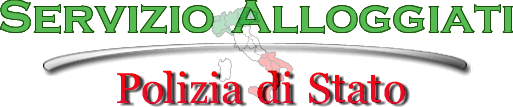 OGGETTO: Comunicazione di cessazione/sospensione/cessione attività.AL SIG. QUESTORE DI					LECCOIl/La sottoscritt_ _________________________________________________________________,nat_ a ____________________________________________ ( ____ ) il ____________________residente a ______________________________________________________________ ( ____ )via/p.zza ____________________________________________________________ nr. ______  titolare/gestore dell’esercizio ricettivo-alberghiero denominato ___________________________________________________________________________________________________________Partita IVA/Cod Fisc ______________________________________________________________sito in ____________________________________________, via/piazza ____________________identificativo Alloggiati WEB  _______________________________________________________COMUNICA              [  ] cessatodi aver   [  ] sospeso         l’attività in data _______________________________________              [  ] ceduto				(allegare copia di eventuali documenti disponibili: comunicazione al SUAP, contratto di locazione o vendita, ecc)Luogo e data _____________________                                    ____________________________									      Firma per esteso e leggibile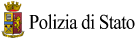 referenti Questura di Lecco: Ispettore Capo BARAGLIA Paolo - 0341/279705 – upgsp.quest.lc@pecps.poliziadistato.it  informazioni generali e normativa -  https://alloggiatiweb.poliziadistato.it/PortaleAlloggiati/InfoGen.aspxsupporto tecnico, manuali e FAQ - https://alloggiatiweb.poliziadistato.it/PortaleAlloggiati/TechSupp.aspx _______________________________________________________________________________________________